10. Kifordu A.A.,Udoh E.,and Ogbo A.(2016). Effect of Workplace Design on Workers Performance in Manufacturing Firms in South-East Nigeria. Sahel Analyst: Journal of Management Sciences, University of Maiduguri, Borno State, Vol(14) September, 2016, p18-36.Effect of Workplace Design on Workers Performance in Manufacturing Firms in South East, NigeriaAbstractThis paper examines the effect of workplace design on performance of manufacturing firms in South-East, Nigeria. With a population of two hundred and thirty-six (236) registered manufacturing firms, a sample size of one hundred and forty-eight (148) firms was randomly drawn, using the Taro Yamane formula. The target population comprises of seventeen thousand, six hundred and seven three (17,673) staff of the sampled firms; and five hundred and fifty-three (553) were sampled using Freund and William’s formula. Multistage sampling (stratified, Bowley’s proportionate & random) techniques were used in the administration of questionnaire. The questionnaire was structured in five –points Likert scale. A pilot study was conducted using test -retest method with Spearman Ranking Order Correlation Coefficient. The result gave a reliability coefficient of 0.78, indicating a high degree of items consistency. Both the content and face validation of the instrument was done by management experts. Secondary data was obtained from reviewed of relevant literature. The data collected from the field were presented and analyzed with descriptive statistics. The hypotheses were tested with Pearsonproduct moment correlation coefficient and linear regression statistics. The acceptable probability level of significance was 0.05. The findings revealed that there was a significant Keywords: Workplace, Design, Workers Performance, Manufacturing and Firms
Effect of Workplace Design on Workers Performance in Manufacturing Firms in South-East Nigeria. by Kifordu A.A.,Udoh E.,and Ogbo A. is licensed under a Creative Commons Attribution-NonCommercial-ShareAlike 4.0 International License.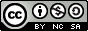 